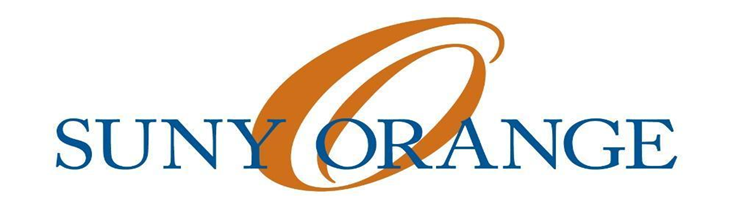 Newburgh Student Senate11-17-16Meeting start: 11:00amPresident’s Report1.MinutesChange date on 11/22 11-13 kap 111Joint meeting Nyjah Dan 5-0-0Timing is an issue, proxy vote approves minutes 2. Student Assembly 3. Quote of the week 4. Adopt a family Motion to give 75 per person for adopt a family Nyjah motions Clarissa Seconds7-0-03. Unity committee 	Nyjah 	Clarissa 7-0-0‘Motion to shop on our own’Nyjah Motions Dan Seconds7-0-05. BSU constitution Motion to table to next meeting Nyjah motions Dan seconds7-0-0 Vice President's ReportCommitteesClarissa’s made her committees they are reviewing rubrics Dan and Efrain are having issues getting in touch Nyjah needs more information JonnyBomb threat start 11   Security reached out to NY Alert but they took too long Complaints or issues?Where do we go if you can’t leave?Zabrina explained there are protocols that people need to be informed about Issues at student assemblySome issues with miscommunication and disrespect The importance of communicationNo punishment to the NSS Senate. Is repercussions required?Ideas?Dismissal of senate? Counseling Probation‘Motion to require Nyjah to step down from Senate to better herself for an academic year’Reasoning because she violated the code of conduct of NSS Disrespectful behaviors. Senators care immensely and are concerned senate is too much for now and want her to better herself. Efrain motionsDan Seconds 5-1-0No treasurer's Report 

No Secretary’s Report for Today

V.     Promotion's Chair Report 
     
VI.    No Advisor’s Report for today

VII.   Open Forum 
         meeting Adjourned:1:13pm 